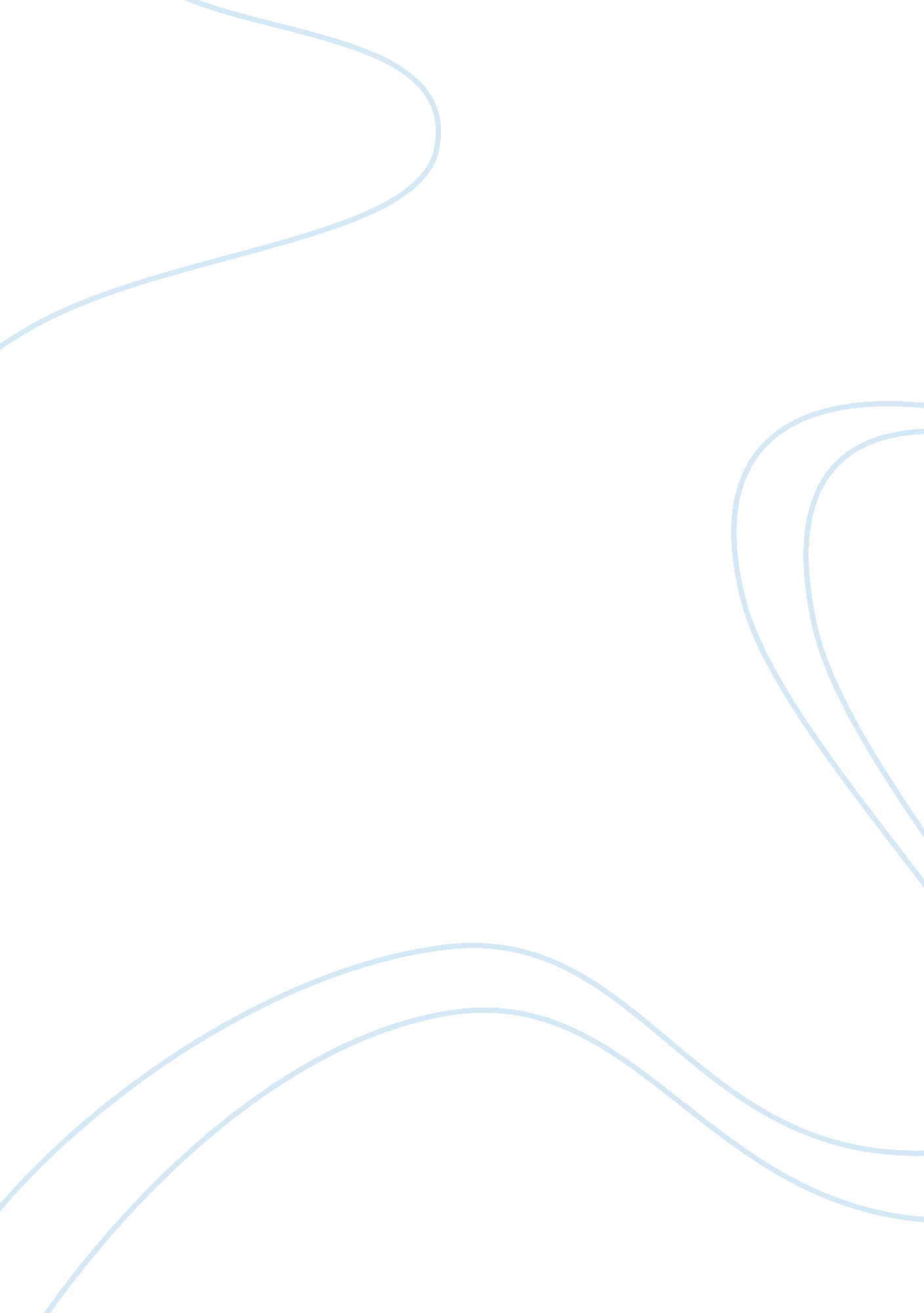 My familyFamily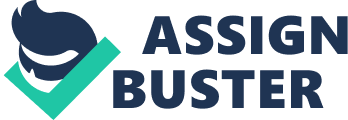 There are five people in my family. My mother and father, two sisters and myself. One sister is older than me and one is younger. My older sister’s name is Sunanta. She is 15 years old. She goes to Satree School. She is kind and helps me with my homework. My younger sister’s name is Sukanya. She is eight years old and she goes to the same school as me. I like to tease her but I don’t think she likes it. My parents are both doctors in our local hospital. I am very proud of them because they help people get better. There are four people in my family. My parents, my older brother and me. I don’t like being the youngest. My brother teases me often. His name is Surachat. I am happy he doesn’t go to my school. He will be turning 15 soon. My mother’s name is Mana. She is a dressmaker in the market. She works very hard. My father’s name is Tanet. He is a fisherman. He works long hours and he is very tired when he comes home. My father scolds me if I am lazy. I am an only child. I don’t have any brothers or sisters. Sometimes I wish I had an older brother who I could play football with. My father’s name is Suchat. He is an engineer. He doesn’t like playing football. My mother’s name is Sasilak. She is a factory worker. She is kind and has a good nature. At the weekend we usually go and visit my grandmother. Sometimes we go to the sea. 